https://reyestr.court.gov.ua/Review/55980961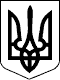 номер провадження справи  16/108/15ГОСПОДАРСЬКИЙ СУД  ЗАПОРІЗЬКОЇ ОБЛАСТІУ Х В А Л А17.02.2016 									 Справа № 908/6183/15За заявою кредитора товариства з обмеженою відповідальністю СБ Вікторія плюс (02068, м.Київ, вул.Анни Ахматової, 13-д, код ЄДРПОУ 38078657)до боржника приватного акціонерного товариства ОСОБА_1, Інк (69091, м.Запоріжжя, бульв.Шевченка, 71-а, код ЄДРПОУ 19133330)банки, здійснюючі розрахунково-касове обслуговування боржника:1. АТ "Укрексімбанк"2. АТ Банк Національні Інвестиції"3. ПАТ КБ "ЄвроБанк"4. ПАТ КБ "ПриватБанк"5. ПАТ "ОТП ОСОБА_2"6. ПАТ "Креді ОСОБА_2"     про банкрутствоРозпорядник майна арбітражний керуючий ОСОБА_3За заявою ТОВ Торговий дім Рікада, м.Херсон  з кредиторськими вимогамиСуддя Ніколаєнко Р.А.Представники:від кредитора не зявивсявід боржника ОСОБА_4 (дов.  б/н  від 28.12.2015)від заявника   не зявивсярозпорядник майна арбітражний керуючий ОСОБА_3 особисто, представник ОСОБА_5 (дов. № 237  від 05.02.2016)Присутні:ОСОБА_6 (пасп. СЮ 183158, вид. Заводським РВ ГУМВС України в Запорізькій області 12.07.2010)ОСОБА_7 (пасп. СН 590594, вид. Бориспільським МРВ ГУМВС України в Київській  області 16.12.2005)ВСТАНОВИВ:   Ухвалою господарського суду Запорізької області від 05.01.2016 порушено провадження у справі про банкрутство приватного акціонерного товариства ОСОБА_1, Інк (69091, м.Запоріжжя, бульв.Шевченка, 71-а, код ЄДРПОУ 19133330)  введено мораторій на задоволення вимог кредиторів; введено процедуру розпорядження майном боржника; розпорядником майна призначено арбітражного керуючого ОСОБА_3 (ідент.№ НОМЕР_1; свідоцтво Міністерства юстиції України № 160 від 12.02.2013; поштова адреса: 69002, м.Запоріжжя, а/с № 3304); зобовязано розпорядника майна надати суду відомості про результати розгляду вимог кредиторів до  22.02.2016; скласти реєстр вимог кредиторів та подати його на затвердження суду у строк до 22.02.2016. Попереднє засідання суду призначено на 10.03.2016 о 10-00.На офіційному веб-сайті Вищого господарського суду України оголошення про порушення   справи про банкрутство боржника оприлюднено 06.01.2016 за  №27035.        У відповідності до ч.1 ст.23 Закону України Про відновлення платоспроможності боржника або визнання його банкрутом в редакції Закону України від 22.12.2011 № 4212-VІ конкурсні кредитори за вимогами, які виникли до дня порушення провадження у справі про банкрутство, зобовязані подати до господарського суду письмові заяви з вимогами до боржника, а також документи, що їх підтверджують, протягом тридцяти днів від дня офіційного оприлюднення оголошення про порушення провадження у справі про банкрутство.  02.02.2016 до суду надійшла заява товариства з обмеженою відповідальністю  (далі ТОВ) Торговий дім Рікада,  73035, м.Херсон провул.Янтарний, 2, код ЄДРПОУ 36130639 з грошовими вимогами до боржника в розмірі 5241453,14 грн. основного боргу та 2756,00 грн. витрат по сплаті судового збору.Ухвалою від 02.02.2016 вказану заяву призначено до розгляду в судовому засіданні на 17.02.2016.Боржником та розпорядником майна частково визнані грошові вимоги заявника в частині основного боргу   в сумі 4367783,00 грн. за основними зобовязаннями та в сумі 1794,98 грн. 3% річних, про що ними надано відзиви на заяву. Невизнання решти вимог в цій частині боржник та розпорядник майна повязують із здійсненням оплати на суму 871517,00 грн., що не враховано заявником.Розглянувши матеріали заяви, судом встановлено наступне.  Вимоги заявника складаються з 5239300,00 грн. суми наданої фінансової позики, 2153,14 грн. суми 3% річних за користування коштами та суми 2756,00 грн. суми сплаченого за заявою судового збору.Наданими матеріалами підтверджується, що на підставі укладеного договору безвідсоткової фінансової позики  від 29.07.2015 № 2907/15 заявник позикодавець  перерахував боржнику позичальнику грошові кошти в розмірі 5239300,00 грн.  Вказана сума заявлена в якості конкурсних вимог, проте представлене платіжне боржником платіжне доручення № 1515 від 15.12.2015 свідчить про часткове повернення боржником заявнику суми позики в розмірі 871517,00 грн., а тому включення заявником цієї суми до кредиторських вимог є безпідставним чи помилковим.За таких обставин у зазначеній  частині є обґрунтованими та правомірними вимоги в розмірі 4367783,00 грн.,  а тому   вимоги в зазначеній сумі, які у відповідності до ст. 45 Закону України Про відновлення платоспроможності боржника або визнання його банкрутом відносяться до четвертої черги задоволення, визнаються судом.В частині заявленої суми, яка боржником сплачена - 871517,00 грн. вимоги відхиляються.Вимоги в частині 2153,14 грн. 3% річних судом також не визнаються та відхиляються як такі, що суперечать п.4.1, 5.1 згаданого вище договору, згідно з якими боржник за умовами первинної редакції договору був зобовязаний повернути суму позики протягом пяти банківських днів після  строку надання позики, який було встановлено до 31.12.2015, а шляхом укладення додаткової угоди від 21.09.2015 до договору строк надання позики збільшено та встановлено до 31.03.2016.Також судом не визнаються  вимоги заявника в розмірі 2756,00 грн., які уявляють собою суму сплаченого за заявою з вимогами до боржника судового збору. Ці вимоги виникли після порушення справи про банкрутство боржника, тому являються поточними та не підлягають включенню до реєстру конкурсних вимог кредиторів. Вимоги в цій частині судом відхиляються.Керуючись  ст. ст. 2, 23, 45 Закону України Про відновлення платоспроможності боржника або визнання його банкрутом, ст.ст.4-1, 86 Господарського процесуального кодексу України,   судУХВАЛИВ:Визнати кредиторські вимоги ТОВ Торговий дім Рікада, м.Херсон до боржника в розмірі 4367783,00 грн. четвертої черги задоволення.Вимоги в розмірі 873670,14 грн. відхилити.Заявлені в якості конкурсних вимоги в розмірі 2756,00 грн. - сума сплаченого за заявою судового збору  відхилити.Копії ухвали  надіслати  кредитору,  боржнику, розпоряднику майна, заявнику.  Суддя                                                                   Р.Ніколаєнко     Категорія справи № Начало формы908/6183/15Конец формы: Господарські справи (до 01.01.2019); Справи про банкрутство; грошові вимоги кредиторів до боржника (СК5: п.43).Надіслано судом: 22.02.2016. Зареєстровано: 23.02.2016. Оприлюднено: 25.02.2016.Дата набрання законної сили: 17.02.2016Номер судового провадження: не визначено